Aprendizaje: utilizar distintas estrategias para la solución de problemas que involucran conjuntos de datos, presentados en tablas y pictogramas.Sabías que el pensamiento aleatorio, desarrolla habilidades para el análisis de datos de diferentes fuentes, desde una aproximación intuitiva de probabilidades o posibilidades que puede llegar a suceder al realizar un experimento.Conformamos equipos de trabajo, elegimos un líder y seguimos las instrucciones brindadas por el padrino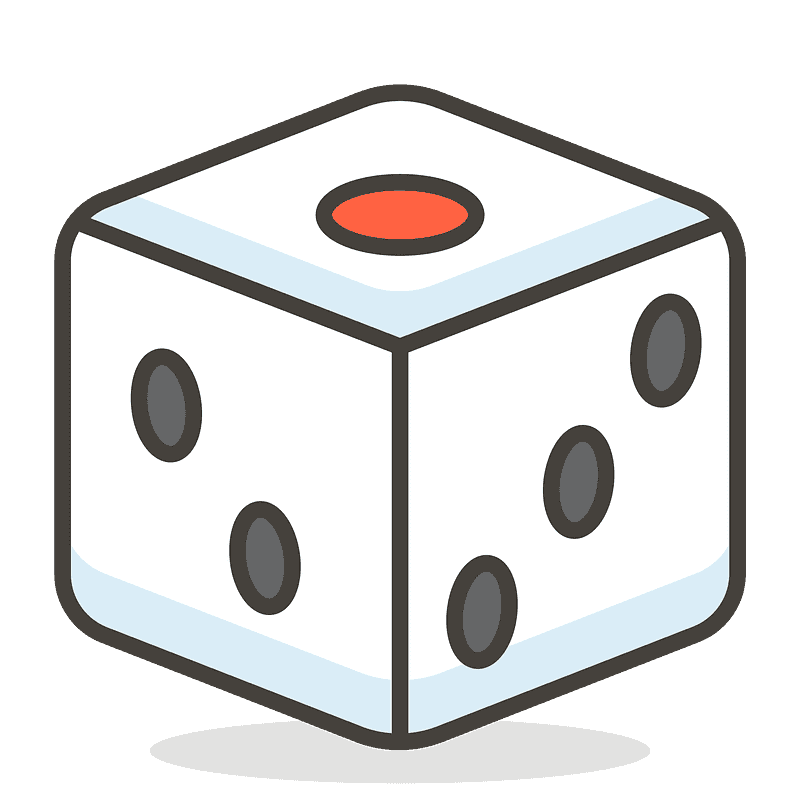 Grupo 1: Lanzamos un dado y anotamos el resultado.Respondemos ¿Es una situación aleatoria? ______ ¿Por qué? _________________________________________________________Lanzamos el dado 3 veces y escribimos los resultados.Escribimos los posibles resultados que podríamos obtener.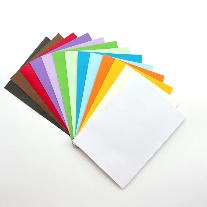 Grupo 2: En una bolsa no transparente hay cinco tarjetas de 2 colores diferentes.Extraemos una tarjeta y escribimos el resultado.Respondemos ¿Es una situación aleatoria? ______ ¿Por qué? _________________________________________________________Extraemos una tarjeta, anotamos el resultado, volvemos a meterla y repetimos 3 veces la actividad anotando los resultados.Respondemos ¿Es posible decir cuántas tarjetas hay de cada color? Justificamos la respuesta. 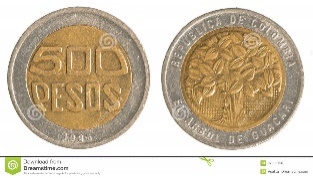 Grupo 3: Lanzamos una moneda y anotamos el resultado.Respondemos ¿Es una situación aleatoria? ______ ¿Por qué? _________________________________________________________Lanzamos la moneda 3 veces y escribimos los resultados.Escribimos los posibles resultados que podríamos obtener al lanzar la moneda 3 veces.Leemos con atención los siguientes conceptos: Experimentos determinísticos: son aquellos que se pueden predecir con exactitud.Experimentos aleatorios: se trata de aquellos experimentos cuyo resultado es incierto.Escribimos al frente de cada frase si la situación es aleatoria o determinista. El mes de agosto tiene 31 días. _____________________________________ Ganar el juego parqués con mis amigos. ______________________________ Asisto al colegio de lunes a viernes. __________________________________ Ayer llovió, hoy lloverá. ___________________________________________ Ganar el premio de una rifa. _______________________________________ La selección Colombia jugará el domingo. ____________________________ El primer día de la semana es el domingo. ____________________________ Si lanzo un dado, la cara resultante será 4. ___________________________ Después de la cuarta hora es el descanso. ____________________________Ganaré la carrera de atletismo. ____________________________________Recibimos el juego de cartas de la baraja española, entregada por el padrino y realizamos las siguientes actividades:Identificamos las cartas que componen la baraja española. Contamos cada grupo de cartas de acuerdo a su símbolo y las agrupamos.Jugamos libremente. Realizamos un estudio de probabilidad de la siguiente manera: Al sacar una carta al azar, calcula la probabilidad de cuántas veces puede salir, por ejemplo: 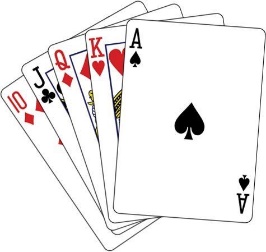 a. Un as. b. Un caballo. c. Un rey. d. Un número menor que 5. e. Un oro.Jugamos a la pirinola: cada cara está marcada con una de las siguientes frases: todos ponen, toma uno, toma dos, toma todo, pon uno y pon dos y contestamos: ¿Cuál es la probabilidad de que, al hacer girar la pirinola, salga en la cara de arriba: todos ponen, ¿marcamos la respuesta correcta?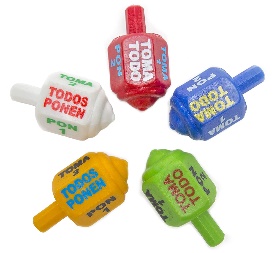 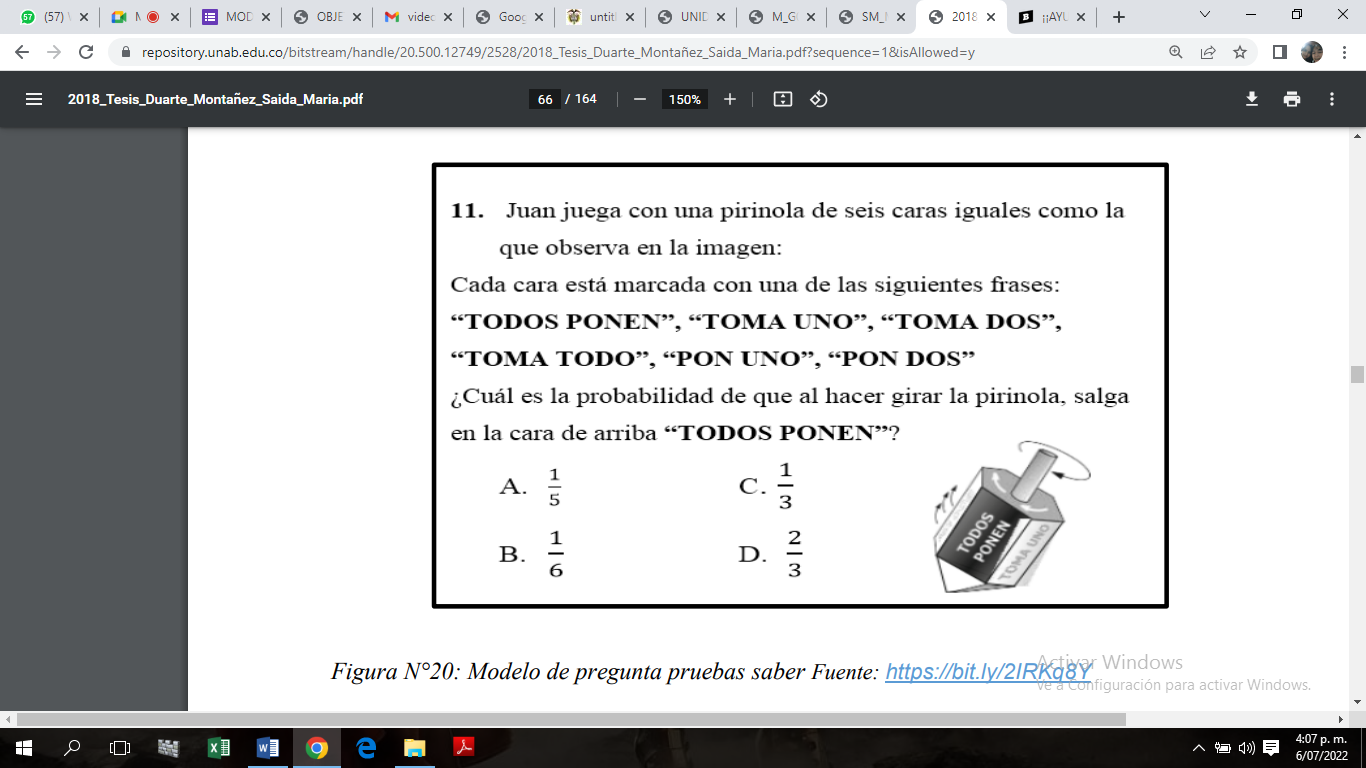 Webgrafia.https://repository.unab.edu.co/bitstream/handle/20.500.12749/2528/2018_Tesis_Duarte_Monta%C3%B1ez_Saida_Maria.pdf?sequence=1&isAllowed=y